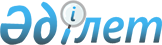 О внесении изменений в решение от 8 декабря 2011 года № 34/397-IV "Об областном бюджете на 2012-2014 годы"
					
			Утративший силу
			
			
		
					Решение Восточно-Казахстанского областного маслихата от 11 сентября 2012 года № 5/72-V. Зарегистрировано Департаментом юстиции Восточно-Казахстанской области 13 сентября 2012 года N 2648. Прекращено действие по истечении срока, на который решение было принято (письмо Восточно-Казахстанского областного маслихата от 27 декабря 2012 года № 660/01-06)      Сноска. Прекращено действие по истечении срока, на который решение было принято (письмо Восточно-Казахстанского областного маслихата от 27.12.2012 № 660/01-06).      Примечание РЦПИ.

      В тексте сохранена авторская орфография и пунктуация.

      В соответствии со статьей 108 Бюджетного кодекса Республики Казахстан от 4 декабря 2008 года, подпунктом 1) пункта 1 статьи 6 Закона Республики Казахстан от 23 января 2001 года «О местном государственном управлении и самоуправлении в Республике Казахстан», постановлением Правительства Республики Казахстан от 30 июля 2012 года № 993 «О внесении изменений в постановление Правительства Республики Казахстан от 1 декабря 2011 года № 1428 «О реализации Закона Республики Казахстан «О республиканском бюджете на 2012-2014 годы» Восточно-Казахстанский областной маслихат РЕШИЛ:



      1. Внести в решение Восточно-Казахстанского областного маслихата от 8 декабря 2011 года № 34/397-IV «Об областном бюджете на 2012-2014 годы» (зарегистрировано в Реестре государственной регистрации нормативных правовых актов за № 2560, опубликовано в газете «Дидар» от 30 декабря 2011 года № 153, 6 января 2012 года № 1, 9 января 2012 года № 2, «Рудный Алтай» от 5 января 2012 года № 1, 7 января 2012 года № 2) следующие изменения:



      пункт 1 изложить в новой редакции:

      «1. Утвердить областной бюджет на 2012-2014 годы согласно приложениям 1, 2 и 3 соответственно, в том числе на 2012 год в следующих объемах:

      1) доходы – 179674025,9 тысяч тенге, в том числе:

      налоговые поступления – 20219262,0 тысяч тенге;

      неналоговые поступления – 1656314,9 тысяч тенге;

      поступления от продажи основного капитала – 0 тысяч тенге;

      поступления трансфертов – 157798449,0 тысяч тенге;

      2) затраты – 182051638,0 тысяч тенге;

      3) чистое бюджетное кредитование – 4504963,0 тысяч тенге, в том числе:

      бюджетные кредиты – 5961280,0 тысяч тенге;

      погашение бюджетных кредитов – 1456317,0 тысяч тенге;

      4) сальдо по операциям с финансовыми активами – 1258600,0 тысяч тенге, в том числе:

      приобретение финансовых активов – 1258600,0 тысяч тенге;

      поступления от продажи финансовых активов государства – 0 тысяч тенге;

      5) дефицит (профицит) бюджета – -8141175,1 тысяч тенге;

      6) финансирование дефицита (использование профицита) бюджета – 8141175,1 тысяч тенге.»;



      приложение 1 к указанному решению изложить в новой редакции согласно приложению к настоящему решению.



      2. Настоящее решение вводится в действие с 1 января 2012 года.

       Председатель сессии                        А. Гречухин      Секретарь

      Восточно-Казахстанского

      областного маслихата                       Г. Пинчук

Приложение к решению

Восточно-Казахстанского

областного маслихата

от 11 сентября 2012 года № 5/72-VПриложение 1 к решению

Восточно-Казахстанского

областного маслихата

от 8 декабря 2011 года № 34/397-IV Областной бюджет на 2012 год
					© 2012. РГП на ПХВ «Институт законодательства и правовой информации Республики Казахстан» Министерства юстиции Республики Казахстан
				КатегорияКатегорияКатегорияКатегорияСумма

(тысяч тенге)КлассКлассКлассСумма

(тысяч тенге)ПодклассПодклассСумма

(тысяч тенге)Наименование доходовСумма

(тысяч тенге)1. ДОХОДЫ179674025,91Налоговые поступления20219262,001Подоходный налог9376993,02Индивидуальный подоходный налог9376993,003Социальный налог7453163,01Социальный налог7453163,005Внутренние налоги на товары, работы и услуги3389106,03Поступления за использование природных и других ресурсов3389106,02Неналоговые поступления1656314,901Доходы от государственной собственности149686,01Поступления части чистого дохода государственных предприятий7049,04Доходы на доли участия в юридических лицах, находящиеся в государственной собственности1085,05Доходы от аренды имущества, находящегося в государственной собственности113289,07Вознаграждения по кредитам, выданным из государственного бюджета28263,002Поступления от реализации товаров (работ, услуг) государственными учреждениями, финансируемыми из государственного бюджета2000,01Поступления от реализации товаров (работ, услуг) государственными учреждениями, финансируемыми из государственного бюджета2000,003Поступления денег от проведения государственных закупок, организуемых государственными учреждениями, финансируемыми из государственного бюджета63521,01Поступления денег от проведения государственных закупок, организуемых государственными учреждениями, финансируемыми из государственного бюджета63521,004Штрафы, пени, санкции, взыскания, налагаемые государственными учреждениями, финансируемыми из государственного бюджета, а также содержащимися и финансируемыми из бюджета (сметы расходов) Национального Банка Республики Казахстан1385724,01Штрафы, пени, санкции, взыскания, налагаемые государственными учреждениями, финансируемыми из государственного бюджета, а также содержащимися и финансируемыми из бюджета (сметы расходов) Национального Банка Республики Казахстан, за исключением поступлений от организаций нефтяного сектора1385724,006Прочие неналоговые поступления55383,91Прочие неналоговые поступления55383,93Поступления от продажи основного капитала0,04Поступления трансфертов157798449,001Трансферты из нижестоящих органов государственного управления698969,02Трансферты из районных (городских) бюджетов698969,002Трансферты из вышестоящих органов государственного управления157099480,01Трансферты из республиканского бюджета157099480,0Функциональная группаФункциональная группаФункциональная группаФункциональная группаФункциональная группаСумма

(тысяч тенге)Функциональная подгруппаФункциональная подгруппаФункциональная подгруппаФункциональная подгруппаСумма

(тысяч тенге)Администратор программАдминистратор программАдминистратор программСумма

(тысяч тенге)ПрограммаПрограммаСумма

(тысяч тенге)Наименование расходовСумма

(тысяч тенге)II. ЗАТРАТЫ182051638,001Государственные услуги общего характера1578397,01Представительные, исполнительные и другие органы, выполняющие общие функции государственного управления1302358,3110Аппарат маслихата области47303,0001Услуги по обеспечению деятельности маслихата области44151,0003Капитальные расходы государственного органа3152,0120Аппарат акима области1061115,3001Услуги по обеспечению деятельности акима области912641,1002Создание информационных систем17461,0004Капитальные расходы государственного органа46971,2113Целевые текущие трансферты из местных бюджетов84042,0282Ревизионная комиссия области193940,0001Услуги по обеспечению деятельности ревизионной комиссии области175590,0003Капитальные расходы государственного органа18350,02Финансовая деятельность138944,5257Управление финансов области138944,5001Услуги по реализации государственной политики в области исполнения местного бюджета и управления коммунальной собственностью109375,0009Приватизация, управление коммунальным имуществом, постприватизационная деятельность и регулирование споров, связанных с этим2226,0013Капитальные расходы государственного органа27343,55Планирование и статистическая деятельность137094,2258Управление экономики и бюджетного планирования области137094,2001Услуги по реализации государственной политики в области формирования и развития экономической политики, системы государственного планирования и управления области125732,8005Капитальные расходы государственного органа2923,0110Экономическая экспертиза бюджетных инвестиций, планируемых к реализации посредством участия государства в уставном капитале юридических лиц8438,402Оборона723989,01Военные нужды66127,0250Управление по мобилизационной подготовке, гражданской обороне, организации предупреждения и ликвидации аварий и стихийных бедствий области66127,0003Мероприятия в рамках исполнения всеобщей воинской обязанности31966,0007Подготовка территориальной обороны и территориальная оборона областного масштаба34161,02Организация работы по чрезвычайным ситуациям657862,0250Управление по мобилизационной подготовке, гражданской обороне, организации предупреждения и ликвидации аварий и стихийных бедствий области157862,0001Услуги по реализации государственной политики на местном уровне в области мобилизационной подготовки, гражданской обороны, организации предупреждения и ликвидации аварий и стихийных бедствий52631,3004Мероприятия гражданской обороны областного масштаба58716,0005Мобилизационная подготовка и мобилизация областного масштаба14435,0006Предупреждение и ликвидация чрезвычайных ситуаций областного масштаба30564,7009Капитальные расходы государственного органа1515,0271Управление строительства области500000,0036Проведение работ по инженерной защите населения, объектов и территории от природных и стихийных бедствий500000,003Общественный порядок, безопасность, правовая, судебная, уголовно-исполнительная деятельность10597790,41Правоохранительная деятельность8796573,4252Исполнительный орган внутренних дел, финансируемый из областного бюджета8742474,0001Услуги по реализации государственной политики в области обеспечения охраны общественного порядка и безопасности на территории области7437559,9003Поощрение граждан, участвующих в охране общественного порядка5725,0006Капитальные расходы государственного органа891711,1008Обеспечение безопасности дорожного движения за счет целевых текущих трансфертов из республиканского бюджета6986,0013Услуги по размещению лиц, не имеющих определенного места жительства и документов59154,0014Организация содержания лиц, арестованных в административном порядке66630,0015Организация содержания служебных животных21059,0019Содержание, материально-техническое оснащение дополнительной штатной численности миграционной полиции за счет целевых трансфертов из республиканского бюджета229999,0020Содержание и материально-техническое оснащение центра временного размещения оралманов и центра адаптации и интеграции оралманов за счет целевых трансфертов из республиканского бюджета2826,0021Содержание штатной численности, осуществляющей обслуживание режимных стратегических объектов за счет целевых трансфертов из республиканского бюджета20824,0271Управление строительства области54099,4003Развитие объектов органов внутренних дел54099,49Прочие услуги в области общественного порядка и безопасности1801217,0271Управление строительства области1801217,0054Целевые трансферты на развитие из республиканского бюджета бюджетам районов (городов областного значения) Восточно-Казахстанской области на строительство котельной в поселке Солнечный1801217,004Образование27706094,71Дошкольное воспитание и обучение3140122,0261Управление образования области3140122,0027Целевые текущие трансферты бюджетам районов (городов областного значения) на реализацию государственного образовательного заказа в дошкольных организациях образования2394428,0045Целевые текущие трансферты из республиканского бюджета бюджетам районов (городов областного значения) на увеличение размера доплаты за квалификационную категорию учителям школ и воспитателям дошкольных организаций образования745694,02Начальное, основное среднее и общее среднее образование5234356,8260Управление туризма, физической культуры и спорта области2093940,2006Дополнительное образование для детей и юношества по спорту2021446,2007Общеобразовательное обучение одаренных в спорте детей в специализированных организациях образования72494,0261Управление образования области3140416,6003Общеобразовательное обучение по специальным образовательным учебным программам1495458,7006Общеобразовательное обучение одаренных детей в специализированных организациях образования1395704,9048Целевые текущие трансферты бюджетам районов (городов областного значения) на оснащение учебным оборудованием кабинетов физики, химии, биологии в государственных учреждениях основного среднего и общего среднего образования213044,0061Целевые текущие трансферты из республиканского бюджета бюджетам районов (городов областного значения) на повышение оплаты труда учителям, прошедшим повышение квалификации по учебным программам АОО «Назарбаев Интеллектуальные школы»30359,0063Повышение оплаты труда учителям, прошедшим повышение квалификации по учебным программам АОО «Назарбаев Интеллектуальные школы» за счет трансфертов из республиканского бюджета5850,04Техническое и профессиональное, послесреднее образование4909731,1253Управление здравоохранения области300014,0043Подготовка специалистов в организациях технического и профессионального, послесреднего образования300014,0261Управление образования области4609717,1024Подготовка специалистов в организациях технического и профессионального образования4296261,1034Обновление и переоборудование учебно-производственных мастерских, лабораторий учебных заведений технического и профессионального образования225000,0047Установление доплаты за организацию производственного обучения мастерам производственного обучения организаций технического и профессионального образования за счет трансфертов из республиканского бюджета88456,05Переподготовка и повышение квалификации специалистов2755339,0253Управление здравоохранения области19241,0003Повышение квалификации и переподготовка кадров19241,0261Управление образования области2736098,0052Повышение квалификации, подготовка и переподготовка кадров в рамках реализации Программы занятости 20202736098,09Прочие услуги в области образования11666545,8261Управление образования области3724164,6001Услуги по реализации государственной политики на местном уровне в области образования74675,0004Информатизация системы образования в областных государственных учреждениях образования41575,0005Приобретение и доставка учебников, учебно-методических комплексов для областных государственных учреждений образования34860,0007Проведение школьных олимпиад, внешкольных мероприятий и конкурсов областного масштаба98158,0011Обследование психического здоровья детей и подростков и оказание психолого-медико-педагогической консультативной помощи населению84217,0012Реабилитация и социальная адаптация детей и подростков с проблемами в развитии93742,0013Капитальные расходы государственного органа2243,0029Методическая работа5600,0033Целевые текущие трансферты из республиканского бюджета бюджетам районов (городов областного значения) на ежемесячные выплаты денежных средств опекунам (попечителям) на содержание ребенка-сироты (детей-сирот), и ребенка (детей), оставшегося без попечения родителей422964,0042Целевые текущие трансферты из республиканского бюджета бюджетам районов (городов областного значения) на обеспечение оборудованием, программным обеспечением детей-инвалидов, обучающихся на дому233762,0067Капитальные расходы подведомственных государственных учреждений и организаций1498092,0113Целевые текущие трансферты из местных бюджетов1134276,6271Управление строительства области7942381,2037Строительство и реконструкция объектов образования7942381,205Здравоохранение42867733,31Больницы широкого профиля27217,0253Управление здравоохранения области27217,0004Оказание стационарной медицинской помощи по направлению специалистов первичной медико-санитарной помощи и организаций здравоохранения, за исключением медицинских услуг, закупаемых центральным уполномоченным органом в области здравоохранения27217,02Охрана здоровья населения1273284,0253Управление здравоохранения области1273284,0005Производство крови, ее компонентов и препаратов для местных организаций здравоохранения732242,0006Услуги по охране материнства и детства362518,0007Пропаганда здорового образа жизни169398,0012Реализация социальных проектов на профилактику ВИЧ-инфекции среди лиц находящихся и освободившихся из мест лишения свободы в рамках Государственной программы «Саламатты Қазақстан» на 2011-2015 годы8024,0017Приобретение тест-систем для проведения дозорного эпидемиологического надзора1102,03Специализированная медицинская помощь11929472,6253Управление здравоохранения области11929472,6009Оказание медицинской помощи лицам, страдающим туберкулезом, инфекционными заболеваниями, психическими расстройствами и расстройствами поведения, в том числе связанные с употреблением психоактивных веществ5605483,0019Обеспечение больных туберкулезом противотуберкулезными препаратами171874,0020Обеспечение больных диабетом противодиабетическими препаратами806995,0021Обеспечение онкологических больных химиопрепаратами105206,7022Обеспечение лекарственными средствами больных с хронической почечной недостаточностью, аутоиммунными, орфанными заболеваниями, иммунодефицитными состояниями, а также больных после трансплантации почек381909,9026Обеспечение факторами свертывания крови больных гемофилией585390,0027Централизованный закуп вакцин и других медицинских иммунобиологических препаратов для проведения иммунопрофилактики населения1228471,0036Обеспечение тромболитическими препаратами больных с острым инфарктом миокарда81957,0046Оказание медицинской помощи онкологическим больным в рамках гарантированного объема бесплатной медицинской помощи2962186,04Поликлиники15266718,4253Управление здравоохранения области15266718,4010Оказание амбулаторно-поликлинической помощи населению за исключением медицинской помощи, оказываемой из средств республиканского бюджета13127620,0014Обеспечение лекарственными средствами и специализированными продуктами детского и лечебного питания отдельных категорий населения на амбулаторном уровне1572525,4045Обеспечение лекарственными средствами на льготных условиях отдельных категорий граждан на амбулаторном уровне лечения566573,05Другие виды медицинской помощи2487347,0253Управление здравоохранения области2487347,0011Оказание скорой медицинской помощи и санитарная авиация2441215,0029Областные базы спецмедснабжения46132,09Прочие услуги в области здравоохранения11883694,3253Управление здравоохранения области2485961,0001Услуги по реализации государственной политики на местном уровне в области здравоохранения114344,0008Реализация мероприятий по профилактике и борьбе со СПИД в Республике Казахстан297951,0013Проведение патологоанатомического вскрытия135710,0016Обеспечение граждан бесплатным или льготным проездом за пределы населенного пункта на лечение29275,0018Информационно-аналитические услуги в области здравоохранения71051,0030Капитальные расходы государственных органов здравоохранения2148,0033Капитальные расходы медицинских организаций здравоохранения1835482,0271Управление строительства области9397733,3038Строительство и реконструкция объектов здравоохранения9397733,306Социальная помощь и социальное обеспечение7962633,21Социальное обеспечение4994397,1256Управление координации занятости и социальных программ области2476445,9002Предоставление специальных социальных услуг для престарелых и инвалидов в медико-социальных учреждениях (организациях) общего типа1034944,1012Предоставление специальных социальных услуг для детей-инвалидов в государственных медико-социальных учреждениях (организациях) для детей с нарушениями функций опорно-двигательного аппарата207849,3013Предоставление специальных социальных услуг для инвалидов с психоневрологическими заболеваниями в психоневрологических медико-социальных учреждениях (организациях)913594,5014Предоставление специальных социальных услуг для престарелых, инвалидов, в том числе детей-инвалидов в реабилитационных центрах133862,0015Предоставление специальных социальных услуг для детей-инвалидов с психоневрологическими патологиями в детских психоневрологических медико-социальных учреждениях (организациях)186196,0261Управление образования области1101614,0015Социальное обеспечение сирот, детей, оставшихся без попечения родителей1047122,0037Социальная реабилитация54492,0271Управление строительства области1416337,2039Строительство и реконструкция объектов социального обеспечения1416337,22Социальная помощь179044,1256Управление координации занятости и социальных программ области179044,1003Социальная поддержка инвалидов179044,19Прочие услуги в области социальной помощи и социального обеспечения2789192,0256Управление координации занятости и социальных программ области2734418,0001Услуги по реализации государственной политики на местном уровне в области обеспечения занятости и реализации социальных программ для населения78762,6007Капитальные расходы государственного органа3645,8017Целевые текущие трансферты бюджетам районов (городов областного значения) на введение стандартов специальных социальных услуг185952,0018Размещение государственного социального заказа в неправительственном секторе за счет целевых трансфертов из республиканского бюджета58958,0026Целевые текущие трансферты бюджетам районов (городов областного значения) на развитие сети отделений дневного пребывания в медико-социальных учреждениях35601,0037Целевые текущие трансферты из республиканского бюджета бюджетам районов (городов областного значения) на реализацию мероприятий Программы занятости 2020966923,0067Капитальные расходы подведомственных государственных учреждений и организаций177640,6113Целевые текущие трансферты из местных бюджетов1226935,0265Управление предпринимательства и промышленности области54774,0018Обучение предпринимательству участников Программы занятости 202054774,007Жилищно-коммунальное хозяйство16082835,31Жилищное хозяйство9792837,3256Управление координации занятости и социальных программ области35187,0041Целевые текущие трансферты из республиканского бюджета бюджетам районов (городов областного значения) на оказание жилищной помощи35187,0261Управление образования области76053,0062Целевые текущие трансферты бюджетам районов (городов областного значения) на развитие сельских населенных пунктов в рамках Программы занятости 202076053,0262Управление культуры области100895,0015Целевые текущие трансферты бюджетам районов (городов областного значения) на развитие сельских населенных пунктов в рамках Программы занятости 2020 100895,0268Управление пассажирского транспорта и автомобильных дорог области311261,0021Целевые текущие трансферты бюджетам районов (городов областного значения) на развитие сельских населенных пунктов в рамках Программы занятости 2020311261,0271Управление строительства области8788874,3014Целевые трансферты на развитие из республиканского бюджета бюджетам районов (городов областного значения) на проектирование, строительство и (или) приобретение жилья государственного коммунального жилищного фонда3603544,0024Целевые трансферты на развитие из областного бюджета бюджетам районов (городов областного значения) на проектирование, строительство и (или) приобретение жилья государственного коммунального жилищного фонда445276,3027Целевые трансферты на развитие из республиканского бюджета бюджетам районов (городов областного значения) на проектирование, развитие, обустройство и (или) приобретение инженерно-коммуникационной инфраструктуры2825000,0072Целевые трансферты на развитие бюджетам районов (городов областного значения) на строительство и (или) приобретение служебного жилища и развитие (или) приобретение инженерно-коммуникационной инфраструктуры в рамках Программы занятости 20201635054,0074Целевые трансферты на развитие бюджетам районов (городов областного значения) на развитие и обустройство недостающей инженерно-коммуникационной инфраструктуры в рамках второго направления Программы занятости 2020280000,0279Управление энергетики и жилищно-коммунального хозяйства области480567,0042Целевые текущие трансферты бюджетам районов (городов областного значения) на развитие сельских населенных пунктов в рамках Программы занятости 2020480567,02Коммунальное хозяйство6289998,0279Управление энергетики и жилищно-коммунального хозяйства области6289998,0001Услуги по реализации государственной политики на местном уровне в области энергетики и жилищно-коммунального хозяйства90583,5005Капитальные расходы государственного органа5042,0010Целевые трансферты на развитие из республиканского бюджета бюджетам районов (городов областного значения) на развитие системы водоснабжения и водоотведения3811280,0012Целевые трансферты на развитие из областного бюджета бюджетам районов (городов областного значения) на развитие системы водоснабжения и водоотведения625198,6014Целевые трансферты на развитие бюджетам районов (городов областного значения) на развитие коммунального хозяйства121661,0113Целевые текущие трансферты из местных бюджетов1554669,9114Целевые трансферты на развитие из местных бюджетов81563,008Культура, спорт, туризм и информационное пространство7107358,81Деятельность в области культуры3908656,3262Управление культуры области2016754,5001Услуги по реализации государственной политики на местном уровне в области культуры39744,0003Поддержка культурно-досуговой работы153301,5005Обеспечение сохранности историко-культурного наследия и доступа к ним842007,0007Поддержка театрального и музыкального искусства629513,0011Капитальные расходы государственного органа674,0032Капитальные расходы подведомственных государственных учреждений и организаций50600,0113Целевые текущие трансферты из местных бюджетов300915,0271Управление строительства области1891901,8016Развитие объектов культуры1891901,82Спорт1622000,4260Управление туризма, физической культуры и спорта области763377,8001Услуги по реализации государственной политики на местном уровне в сфере туризма, физической культуры и спорта35648,0003Проведение спортивных соревнований на областном уровне54857,4004Подготовка и участие членов областных сборных команд по различным видам спорта на республиканских и международных спортивных соревнованиях546392,6010Капитальные расходы государственного органа1055,0032Капитальные расходы подведомственных государственных учреждений и организаций95424,8113Целевые текущие трансферты из местных бюджетов30000,0271Управление строительства области858622,6017Развитие объектов спорта и туризма858622,63Информационное пространство1157621,5259Управление архивов и документации области354949,5001Услуги по реализации государственной политики на местном уровне по управлению архивным делом32444,2002Обеспечение сохранности архивного фонда320595,3005Капитальные расходы государственного органа1787,0032Капитальные расходы подведомственных государственных учреждений и организаций123,0262Управление культуры области333086,0008Обеспечение функционирования областных библиотек333086,0263Управление внутренней политики области392346,0007Услуги по проведению государственной информационной политики392346,0264Управление по развитию языков области77240,0001Услуги по реализации государственной политики на местном уровне в области развития языков37879,0002Развитие государственного языка и других языков народа Казахстана33767,0003Капитальные расходы государственного органа5594,04Туризм34648,0260Управление туризма, физической культуры и спорта области34648,0013Регулирование туристской деятельности34648,09Прочие услуги по организации культуры, спорта, туризма и информационного пространства384432,6262Управление культуры области96345,0018Материально-техническое оснащение объектов культуры96345,0263Управление внутренней политики области288087,6001Услуги по реализации государственной, внутренней политики на местном уровне184832,2003Реализация мероприятий в сфере молодежной политики49270,0005Капитальные расходы государственного органа4581,4032Капитальные расходы подведомственных государственных учреждений и организаций2737,0113Целевые текущие трансферты из местных бюджетов46667,009Топливно-энергетический комплекс и недропользование6044509,09Прочие услуги в области топливно-энергетического комплекса и недропользования6044509,0279Управление энергетики и жилищно-коммунального хозяйства области6044509,0007Развитие теплоэнергетической системы44509,0011Целевые трансферты на развитие бюджетам районов (городов областного значения) на развитие теплоэнергетической системы6000000,010Сельское, водное, лесное, рыбное хозяйство, особо охраняемые природные территории, охрана окружающей среды и животного мира, земельные отношения11708153,51Сельское хозяйство4038783,0255Управление сельского хозяйства области3919384,0001Услуги по реализации государственной политики на местном уровне в сфере сельского хозяйства96463,0002Поддержка семеноводства262567,0003Капитальные расходы государственного органа8049,0010Государственная поддержка племенного животноводства1455633,0011Государственная поддержка повышения урожайности и качества производимых сельскохозяйственных культур215206,0014Субсидирование стоимости услуг по доставке воды сельскохозяйственным товаропроизводителям39566,0020Удешевление стоимости горюче-смазочных материалов и других товарно-материальных ценностей, необходимых для проведения весенне -полевых и уборочных работ1579744,0029Мероприятия по борьбе с вредными организмами сельскохозяйственных культур42327,0031Централизованный закуп изделий и атрибутов ветеринарного назначения для проведения идентификации сельскохозяйственных животных, ветеринарного паспорта на животное и их транспортировка (доставка) местным исполнительным органам районов (городов областного значения)219829,0258Управление экономики и бюджетного планирования области74399,0099Целевые текущие трансферты бюджетам районов (городов областного значения) на реализацию мер по оказанию социальной поддержки специалистов74399,0271Управление строительства области45000,0020Развитие объектов сельского хозяйства45000,02Водное хозяйство179574,0254Управление природных ресурсов и регулирования природопользования области100909,0002Установление водоохранных зон и полос водных объектов7781,0003Обеспечение функционирования водохозяйственных сооружений, находящихся в коммунальной собственности93128,0255Управление сельского хозяйства области36780,0009Субсидирование стоимости услуг по подаче питьевой воды из особо важных групповых и локальных систем водоснабжения, являющихся безальтернативными источниками питьевого водоснабжения36780,0279Управление энергетики и жилищно-коммунального хозяйства области41885,00032Субсидирование стоимости услуг по подаче питьевой воды из особо важных групповых и локальных систем водоснабжения, являющихся безальтернативными источниками питьевого водоснабжения41885,003Лесное хозяйство979727,7254Управление природных ресурсов и регулирования природопользования области979727,7005Охрана, защита, воспроизводство лесов и лесоразведение966938,7006Охрана животного мира12789,04Рыбное хозяйство35650,0255Управление сельского хозяйства области35650,0034Cубсидирование повышения продуктивности и качества товарного рыбоводства35650,05Охрана окружающей среды380625,0254Управление природных ресурсов и регулирования природопользования области260364,3001Услуги по реализации государственной политики в сфере охраны окружающей среды на местном уровне85623,0008Мероприятия по охране окружающей среды157176,0013Капитальные расходы государственного органа2283,0032Капитальные расходы подведомственных государственных учреждений и организаций15282,3271Управление строительства области120260,7022Развитие объектов охраны окружающей среды120260,76Земельные отношения35293,8251Управление земельных отношений области35293,8001Услуги по реализации государственной политики в области регулирования земельных отношений на территории области28861,8010Капитальные расходы государственного органа6432,09Прочие услуги в области сельского, водного, лесного, рыбного хозяйства, охраны окружающей среды и земельных отношений6058500,0255Управление сельского хозяйства области4557360,0013Субсидирование повышения продуктивности и качества продукции животноводства3342096,0019Услуги по распространению и внедрению инновационного опыта57868,0026Целевые текущие трансферты бюджетам районов (городов областного значения) на проведение противоэпизоотических мероприятий790118,0028Услуги по транспортировке ветеринарных препаратов до пункта временного хранения10037,0038Приобретение, хранение и перемещение изделий и атрибутов ветеринарного и зоогигиенического назначения, используемых для профилактики, лечения, обработки животных, диагностики заболеваний животных357241,0265Управление предпринимательства и промышленности области1501140,0036Формирование региональных стабилизационных фондов продовольственных товаров за счет трансфертов из республиканского бюджета1501140,011Промышленность, архитектурная, градостроительная и строительная деятельность1220313,42Архитектурная, градостроительная и строительная деятельность1220313,4271Управление строительства области1187184,4001Услуги по реализации государственной политики на местном уровне в области строительства55060,0005Капитальные расходы государственного органа1175,0114Целевые трансферты на развитие из местных бюджетов1130949,4272Управление архитектуры и градостроительства области33129,0001Услуги по реализации государственной политики в области архитектуры и градостроительства на местном уровне32178,0004Капитальные расходы государственного органа951,012Транспорт и коммуникации6844015,31Автомобильный транспорт4019540,1268Управление пассажирского транспорта и автомобильных дорог области4019540,1003Обеспечение функционирования автомобильных дорог4019540,14Воздушный транспорт138488,0268Управление пассажирского транспорта и автомобильных дорог области138488,0004Субсидирование регулярных внутренних авиаперевозок по решению местных исполнительных органов138488,09Прочие услуги в сфере транспорта и коммуникаций2685987,2268Управление пассажирского транспорта и автомобильных дорог области2685987,2001Услуги по реализации государственной политики на местном уровне в области транспорта и коммуникаций48284,7002Развитие транспортной инфраструктуры1602051,5005Субсидирование пассажирских перевозок по социально значимым межрайонным (междугородним) сообщениям214464,0011Капитальные расходы государственного органа1245,0113Целевые текущие трансферты из местных бюджетов819942,013Прочие4044707,51Регулирование экономической деятельности80140,0265Управление предпринимательства и промышленности области80140,0001Услуги по реализации государственной политики на местном уровне в области развития предпринимательства и промышленности72630,0002Капитальные расходы государственного органа7510,09Прочие3964567,5257Управление финансов области370232,0012Резерв местного исполнительного органа области370232,0258Управление экономики и бюджетного планирования области187723,0003Разработка или корректировка технико-экономического обоснования местных бюджетных инвестиционных проектов и концессионных проектов и проведение его экспертизы, консультативное сопровождение концессионных проектов110000,0020Целевые текущие трансферты бюджетам районов (городов областного значения) на реализацию мер по содействию экономическому развитию регионов в рамках Программы «Развитие регионов»77723,0265Управление предпринимательства и промышленности области1007852,0014Субсидирование процентной ставки по кредитам в рамках программы «Дорожная карта бизнеса - 2020 года»885100,0015Частичное гарантирование кредитов малому и среднему бизнесу в рамках программы «Дорожная карта бизнеса - 2020 года»30752,0016Сервисная поддержка ведения бизнеса в рамках программы «Дорожная карта бизнеса - 2020 года»92000,0279Управление энергетики и жилищно-коммунального хозяйства области2398760,5024Развитие индустриальной инфраструктуры в рамках программы «Дорожная карта бизнеса - 2020»940335,5035Целевые трансферты на развитие бюджетам районов (городов областного значения) на развитие инженерной инфраструктуры в рамках Программы «Развитие регионов»1010900,0036Целевые текущие трансферты бюджетам районов (городов областного значения) на решение вопросов обустройства моногородов447525,014Обслуживание долга7461,01Обслуживание долга7461,0257Управление финансов области7461,0016Обслуживание долга местных исполнительных органов по выплате вознаграждений и иных платежей по займам из республиканского бюджета7461,015Трансферты37555646,61Трансферты37555646,6257Управление финансов области37555646,6007Субвенции33435857,0011Возврат неиспользованных (недоиспользованных) целевых трансфертов1756702,4017Возврат использованных не по целевому назначению целевых трансфертов808,2024Целевые текущие трансферты в вышестоящие бюджеты в связи с передачей функций государственных органов из нижестоящего уровня государственного управления в вышестоящий1042120,0026Целевые текущие трансферты из вышестоящего бюджета на компенсацию потерь нижестоящих бюджетов в связи с изменением законодательства1220159,0029Целевые текущие трансферты областным бюджетам, бюджетам городов Астаны и Алматы в случаях возникновения чрезвычайных ситуаций природного и техногенного характера, угрожающих политической, экономической и социальной стабильности административно-территориальной единицы, жизни и здоровью людей, проведения мероприятий общереспубликанского либо международного значения100000,0III. Чистое бюджетное кредитование4504963,0Бюджетные кредиты5961280,007Жилищно-коммунальное хозяйство3000000,01Жилищное хозяйство3000000,0271Управление строительства области3000000,0009Кредитование бюджетов районов (городов областного значения) на проектирование, строительство и (или) приобретение жилья3000000,010Сельское, водное, лесное, рыбное хозяйство, особо охраняемые природные территории, охрана окружающей среды и животного мира, земельные отношения546075,01Сельское хозяйство546075,0258Управление экономики и бюджетного планирования области546075,0007Бюджетные кредиты местным исполнительным органам для реализации мер социальной поддержки специалистов546075,013Прочие2415205,09Прочие2415205,0265Управление предпринимательства и промышленности области1915205,0009Предоставление бюджетных кредитов для содействия развитию предпринимательства на селе в рамках Программы занятости 20201915205,0279Управление энергетики и жилищно-коммунального хозяйства области500000,0034Кредитование бюджетов районов (городов областного значения) на проведение ремонта общего имущества объектов кондоминиум500000,05Погашение бюджетных кредитов1456317,001Погашение бюджетных кредитов1456317,01Погашение бюджетных кредитов, выданных из государственного бюджета1456317,0IV. Сальдо по операциям с финансовыми активами 1258600,0Приобретение финансовых активов1258600,013Прочие1258600,09Прочие1258600,0265Управление предпринимательства и промышленности области899000,0065Формирование или увеличение уставного капитала юридических лиц899000,0268Управление пассажирского транспорта и автомобильных дорог области47100,0065Формирование или увеличение уставного капитала юридических лиц47100,0279Управление энергетики и жилищно-коммунального хозяйства области312500,0033Увеличение уставных капиталов специализированных региональных организаций312500,06Поступления от продажи финансовых активов государства0,0V. Дефицит (профицит) бюджета-8141175,1VI. Финансирование дефицита (использование профицита) бюджета8141175,17Поступления займов5961280,001Внутренние государственные займы5961280,02Договоры займа5961280,016Погашение займов1162173,01Погашение займов1162173,0257Управление финансов области1162173,0015Погашение долга местного исполнительного органа перед вышестоящим бюджетом1162173,08Используемые остатки бюджетных средств3342068,101Остатки бюджетных средств3342068,11Свободные остатки бюджетных средств3342068,1